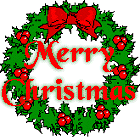 Join the Ladies Guild forThe Rosary and a Christmas PartyThursday, December 12 7:00PM in churchParty at Black Oak at 8:00PM9630 S. Pulaski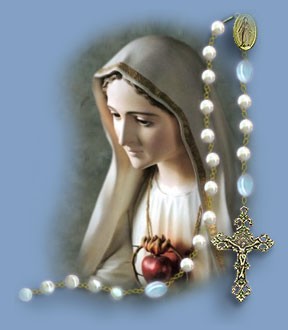 